Государственное учреждение Ярославской области «Рыбинский детский дом»
МЕТОДИЧЕСКАЯ РАЗРАБОТКАоткрытого занятия по направлению кукольный театр «Секреты здоровья»Разработала: Учаева Е.В.
Должность: воспитатель         Дата проведения 14 .03.2023 .  

г. Рыбинск 2023 г.План занятияТема: «Секреты здоровья».Цель: через театрализованную игру обобщить знания детей о здоровом образе жизни.Задачи:Образовательные:Формировать представление детей о здоровье как одной из главных ценностей человеческой жизни.Прививать потребность в ЗОЖ, уважение к физическим упражнениям и занятию спортом. Сформировать у детей представление о полезных продуктах, в каком виде их нужно употреблять.Закрепить основные понятия: распорядок дня, личная гигиена, витамины, полезные продукты, ЗОЖ.Развивающие Развивать нравственные качества детей в процессе театрализованной деятельности;Формировать у детей знания об эмоциональных состояниях;Побуждать детей искать выразительные средства для создания образа персонажа, используя движение, мимику, позу, жест, речевую интонацию;Развивать внимание, логическое мышление, память, любознательность.Воспитательные:  Воспитывать коммуникативные навыки и культуру общения со взрослыми и сверстниками, выражающиеся в вежливости, предупредительности, скромности, чуткости;Формировать гуманные нравственные чувства на примерах положительных героев сказок.воспитать художественный вкус и зрительскую культуру.Формировать и активизировать познавательный интерес детей.Снимать зажатость и скованность.Предварительная работа:Приемы постановки цели и мотивации деятельности детей: загадывание загадок, чтение валеологических сказок, рассматривание иллюстраций.Приемы активизации деятельности детей в процессе занятия: беседа, создание развивающей среды, создание проблемной ситуации, анализ и выводы.Приемы организации практической деятельности детей: организация наблюдений, демонстрация иллюстраций, комментирование, обсуждение, изготовление кукол, разучивание сказки.Приемы оценки и самооценки: поощрение, совместное с педагогом и детьми определение качества продуктивной детской деятельности, взаимопомощь детей.Виды детской деятельности на занятии:Игровая.Коммуникативная.Художественно-эстетическаяРечеваяТворческаяОжидаемые результаты:Формирование у детей представления о здоровом образе жизниРазвитие познавательного интересаОбогащение словарного запасаВоспитание потребности в здоровом образе жизниКритерии оценки деятельности детей на занятии:Ребенок задает вопрос.Активно участвует в продуктивной деятельности.Проявляет самостоятельность.Обращается за помощью к взрослому и детям и оказывает ее своим сверстникам.Сопереживает.Эмоционально реагирует.Соподчиняет мотивы.Проявляет волевое усилие.Аргументирует самооценку.Материалы для занятия:Куклы театральныеКуклы-заготовкиШапочки для кукол-заготовок.Презентация-заставкаАудиоШирма театральнаяКарточки с заданиямиХод занятия:1 Вводная часть2. Основная часть3.Заключительная часть(Заставка на тв театр)Воспитатель: Здравствуйте, ребята, я приглашаю вас в домашний кукольный театр. (Замечает мешок)-ой, а что это тут стоит? Это вы принесли? (нет), (Воспитатель открывает мешок, достает кукол). Да это же театральные куклы. Для чего они нужны? (чтоб показывать кукольный спектакль).- мы с вами тоже сегодня покажем кукольный спектакль, а вы знаете, что перед каждым спектаклем актеры делают специальные упражнения на развитие мимики, жестов, интонации, -возьмите куклу и пусть она поздоровается с определенной интонацией (раздаю кукол детям, дети берут карточку с заданной интонацией и здороваются куклой)Упражнение-игра «Здравствуйте».гнусавый (зажимаем нос); писклявыйскрипучий; дрожащий;плаксивый;шёпотом;вопросительный; веселыйзаикаясь;(Заставка на тв по ЗОЖ) Воспитатель: Ребята, какую сказку вы сегодня хотите показать? (Секреты здоровья)- Про что эта сказка (О необходимости вести здоровый образ жизни)- А что такое ЗОЖ? (закаляться, делать зарядку, есть мытые фрукты и овощи и т.д.,)Воспитатель: Так как вы решили показать сказку по ЗОЖ, то давайте разберемся с привычками, которые помогают и вредят нашему организму- полезными и вредными.Воспитатель: посадите кукол на свои места, и разделитесь на две команды, какая команда жестами покажет больше всего полезных привычек (кататься на лыжах и коньках, чистить зубы, умываться, загорать и плавать и т.д.), а вторая команда отгадывает. Потом наоборот. Посовещайтесь несколько секунд и решите, какие привычки вы покажете.(Дети выполняют задание) Воспитатель: давайте мы тоже сделаем небольшую зарядку.    Вот мы руки развели.    Словно удивились    И друг другу до земли    В пояс поклонились!    Наклонились, выпрямились    Наклонились, выпрямились    Ниже дети, не ленитесь    Поклонитесь, улыбнитесь.Воспитатель Вы вспомнили, что такое ЗОЖ, потренировались, покажите какое у вас настроение (дети показывают)- давайте покажем спектакль нашим гостям- куклам, проходите за ширму-сказка начинается.Действующие лица: Доктор по имени Неболей; Жители деревни Неболейкино; собака, кошка, мышка, Большие звери: заяц, медвежонок, волчонок, ежик, Микробы.Оформление сцены. На заднем плане нарисованы лес и деревья, слева – берег реки. На сцене стоит домик, около домика – скамейки спортивное оборудование и инвентарь для трудовой деятельности.На сцене появляется доктор по имени Неболей и жители деревни Неболейкино. Дети под фонограмму песни из мультфильма «Пластилиновая ворона» исполняют песню, которая настраивает слушателей на восприятие содержания театрализованного представления:Поют Мы вам расскажем сказку,А может, и не сказку…Правдивые историиПро то, как не болеть.В деревне НеболейкиноЖил доктор НеболейУ доктора у этогоПолно было друзей.А если в той деревнеСлучится вдруг бедаПолезные советыДает он всем тогда.Советы эти надоВсем знать и выполнять…Заглянем в Неболейкино,Чтобы и нам их знать.Продолжает звучать музыка. Доктор Неболей обходит деревню. Он наблюдает за тем, чем заняты жители деревни: кошка умывается, мышка делает зарядку, собака прыгает через барьер…Доктор:с довольным видом, поощрительно кивает головой).Жизнь в деревне идет гладко:Все уж сделали зарядку,Ключевой водой умылись,Овощами подкрепились,А теперь взялись за дело,Все у них идет умело…Только слышу чей-то плач,Видно, зайцу нужен врач!Появляется плачущий Заяц.Что случилось? Что за вид?Что-то у тебя болит?Заяц:Доктор, доктор, помогите!Плохо мне, меня спасите!Доктор:Расскажи все про себя,А вы послушайте, друзья.Заяц:Жил я весело, без бед,Ел морковку на обед,А теперь болит живот, вот…Доктор:Ну-ка, ну-ка, поподробней…Мыл ли ты, дружок, морковку?Заяц:А зачем ее мне мыть,Лапочки свои мочить?Морковку с грядки я срываю,Сразу же ее сгрызаю.Доктор:На вопрос твой есть ответ,Он спасает тебя от бедК зайчику подходят жители деревни Неболейкино и дают советы.Мышка:Чтоб здоровым тебе быть,Надо лапки с мылом мыть!Кот И немытую морковьНе спеши отправить в рот!Доктор:Ведь в грязи живут микробы,К злым делам они готовы.Вот с твоих немытых рукУж ползут они, ползут…На сцене появляются дети – микробы. Под фонограмму из мультфильма «Бременские музыканты» они исполняют танец микробов и поют.Микробы:Мы микробы бяки – букиНе выносим чистоты.Никогда не мойте руки,Мы с грязнулями дружны!Ой, ля-ля, ой, ля-ля,Мы с грязнулями друзья!(2 раза)Мы научим вас лениться,С гигиеной не дружить.Кто не любит чисто мыться,Рядом с нами будет жить.Ой, ля-ля, ой, ля-ля,Мы с грязнулями друзья!( 2 раза)микробы пытаются подобраться к жителям деревни, но к ним с решительным видом подходят кот и собачка и мышка мышка   Микробы с виду хоть страшны-Боятся мыла и воды.Кот(имитирует поливание микробов из лейки)Мы с водой микробы моем,Руки, овощи помоем.СобачкаИ лишь чистую морковьМы отправим смело в рот.Микробы убегают с крикамиДоктор(обращается к Зайцу)Ну а ты прими лекарствоИ ложись скорей в кровать,Но запомни: очень важноГигиену соблюдать!ЗаяцПонял, понял я, друзья,Гигиена всем нужна!Зайчик уходит. Доктор: Кто-то к нам опять идет,Громким голосом ревет…МедвежонокДоктор, доктор, помогите,От беды меня спасите!ДокторВ чем проблема? Говорите.МедвежонокЧуть подует ветерок,У меня заколет бок…Только выйду на прогулкуСвежим воздухом дышать,А на завтра начинаюСильно кашлять и чихать…Нет уж спасу от болезней,Что мне делать – не пойму,Ведь тепло ж я одеваюсь,Свое тело берегу…ДокторЕсть рецепт к твоей проблеме.Ну-ка, ежик к нам спеши –Медвежонку теплолюбуПро закалку расскажи!Ежик использует первый куплет «Песни про зарядку» ( муз. М.Старокодомского, сл.М.Львовоского).ЕжикНи мороз мне не страшен, ни жара!Удивляются даже доктора –Почему я не болею,Почему я здоровееВсех зверят из нашего двора?Потому что утром раноЗаниматься мне гимнастикой не лень;Потому что водою из – под кранаОбливаюсь я каждый день!Жители деревни внимательно слушают, одобрительно кивая головой, затем дают Медвежонку советы, которые помогут ему укрепить здоровье.Собака Ноги мой водой холодной,Пятки крепко растирай,По утрам после постелиДуш бодрящий принимай.Кот:Не живи ты, как в теплице,В доме форточку открой,Пусть бодрящий свежий ветерОбдувает домик твой!ДокторКоль не будешь закаляться –Будешь в постели часто валяться,Горькие лекарства пить,На прием к врачу ходить.И запомни навсегда:Все (обращаясь к Медвежонку)Солнце, воздух и вода-Это лучшие друзья!МедвежонокПро закалку позабыл,Сам себе я навредил!Теперь понял я, друзья-Тепло кутаться нельзя.Скину теплые одежды,И с сегодняшнего дняОсторожно, постепенноЗакаляться буду я (уходит)Слышится плач, появляется Волчонок.ВолчонокДоктор, доктор, что со мной?Я какой-то не такой!Часто голова болит,Потерял я аппетит.Видно чем-то заболел,Ты меня бы осмотрел…Уж на волка не похож…ДокторРасскажи, как ты живешь.ВолчонокНа диване я лежу,Телевизор я гляжу,По ночам всегда гуляю,Лесных жителей пугаю.Но со мной случилось что-то!Нынче вышел на охоту:Не сумел догнать зайчонка,Не заметил лисью норку,Закружилась голова.Ой, беде, беда, беда…ДокторНу, с тобой теперь все ясно:Жить, как ты живешь, опасно!Без режима и движеньяРастеряешь все уменья.Мы тебе дадим совет,Ты послушай и решай:Хочешь быть ты сильным, ловким-Образ жизни поменяй!Жители деревни подходят к Волчонку и дают советы.Собачка По утрам зарядку делай.Кот:На прогулке прыгай, бегай.Подружись с волчатами-Спортивными ребятами.ДокторПро закалку не забудь,Это все к здоровью путь!Волчонок (решительно)Все полезные советыЯ запомнил наизусть.Прямо здесь и с вами вместеЯ со спортом подружусь!Под фонограмму песни «Оранжевая песенка» на сцену выходят все участники театрализованного представления и исполняют песню.ВсеЕсли очень захотелосьВзрослым всем и детям,Можно жить и не болетьНикогда на свете.Мы хотим вам дать совет,Как дожить до сотни лет.Припев:Зарядкой заниматься,Почаще умываться,Конечно, закаляться.Конфеты не жевать!Морковку, кашу кушатьИ маму с папой слушать,А вместо телевизораНа улице гулять!Все выходят на поклон
Мы желаем вам, ребята,Быть здоровыми всегда.Но добиться результатаНевозможно без труда.Свежим воздухом дышитеПо возможности всегда,На прогулки в лес ходите,Он вам силы даст друзья!И зарядкой занимайтесьЕжегодно по утрам.И, конечно, закаляйтесь-Это так поможет вам!Рефлексия : 1.Сегодня я узнал (а).....
2.Я понял(а).......
3.Я научился (лась).....
4.Было интересно....5.Меня удивило.....6.Мне захотелось..Воспитатель: Ну вот, посмотрите, какими мы с вами станем красивыми, здоровыми, если будем выполнять все советы.Наше путешествие закончилось. Мы желаем вам быть счастливыми и здоровыми.Фотоотчет с занятия.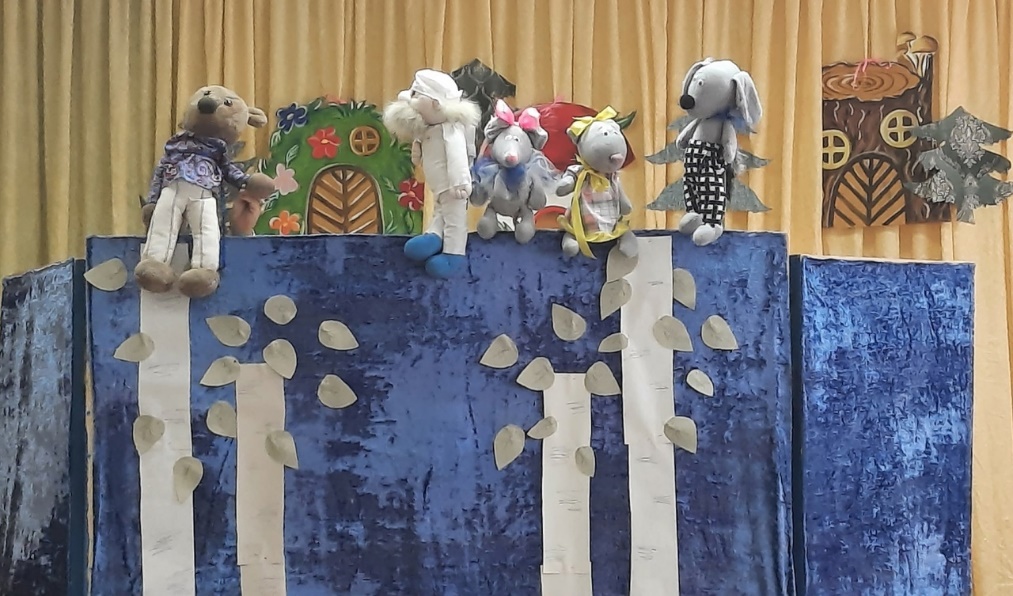 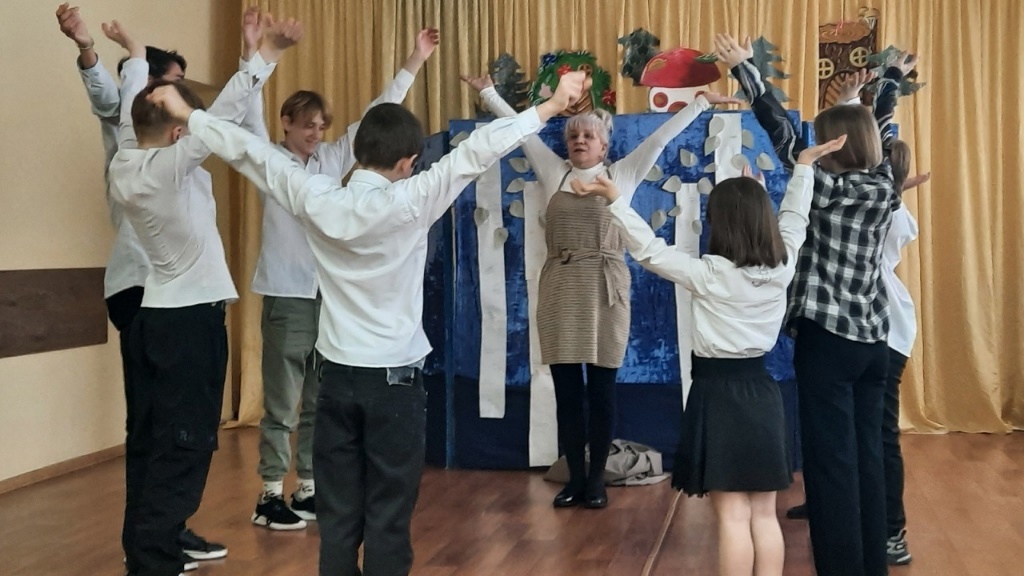 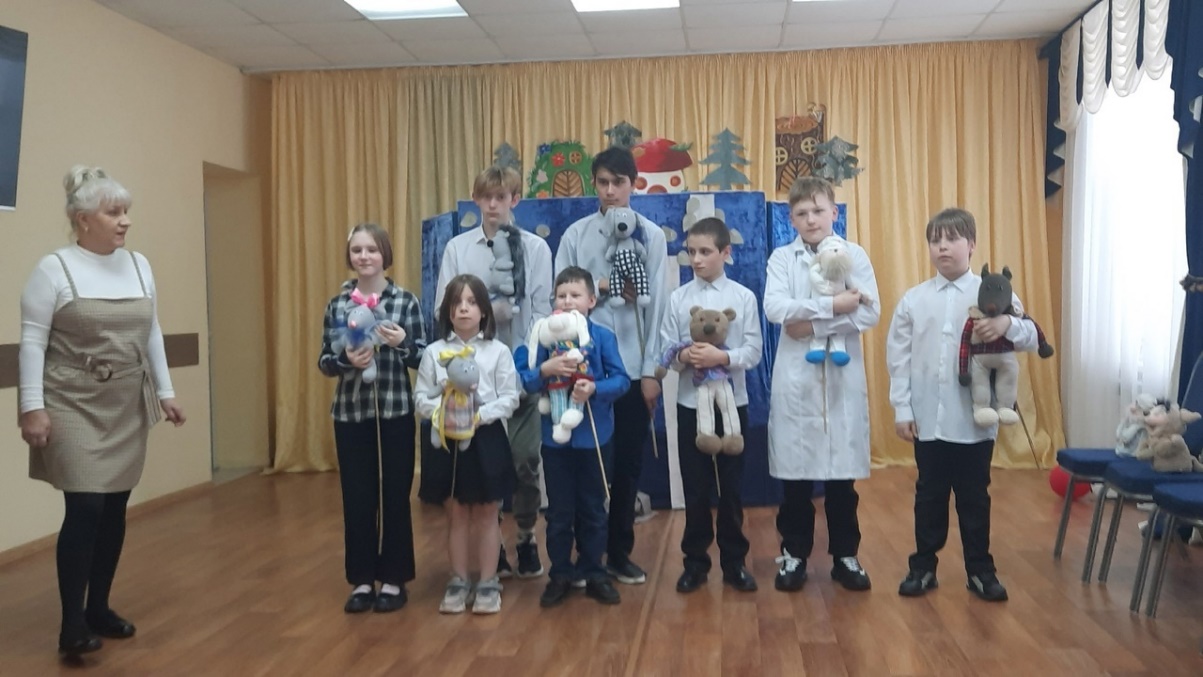 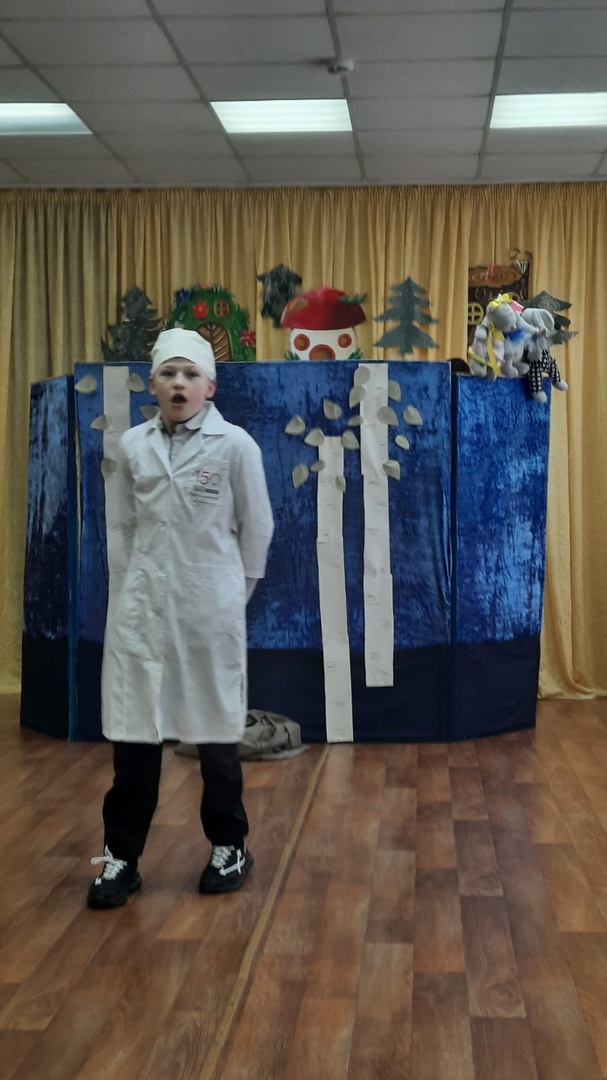 